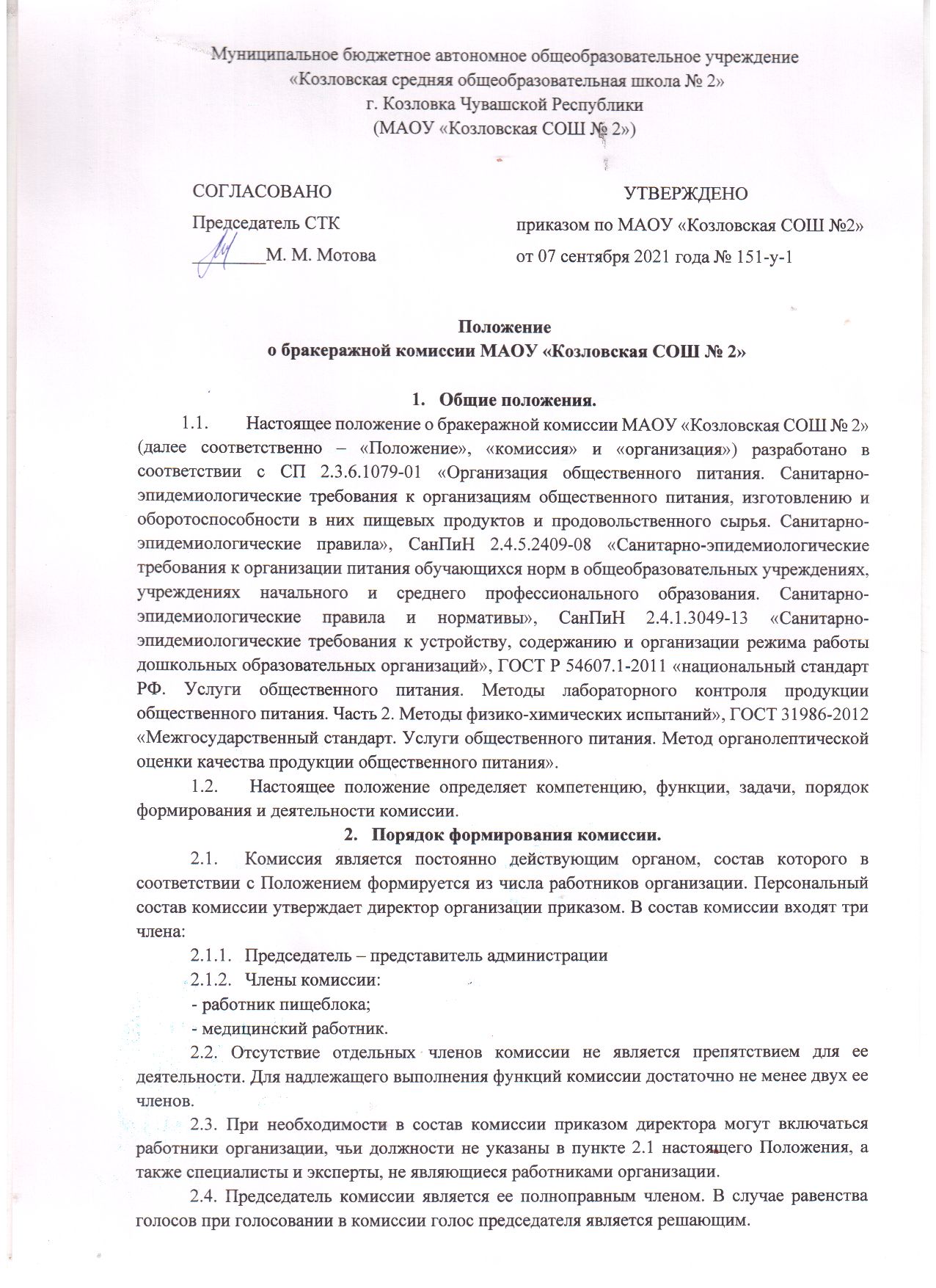 Основные цели и задачи комиссииКомиссия создается с целью осуществления постоянного контроля качества пищевой продукции, приготовленной на пищеблоке организации.Задачи создания и деятельности комиссии:	- контроль массы всех пищевых продуктов (штучных изделий, полуфабрикатов, порционных блюд, продукции к блюдам); органолептическая оценка всей готовой пищевой продукции (состав, вкус, температура, запах, внешний вид, готовность).Возложение на комиссию иных поручений, не соответствующих цели и задачам, не допускается.Решения, принятые комиссией в рамках имеющихся у нее полномочий, содержат указания, обязательные для исполнения всеми работниками организации либо, если в таких решениях прямо указаны работники организации, непосредственно которым они адресованы для исполнения.Права, обязанности членов комиссии4.1. Члены комиссии вправе:выносить на обсуждение конкретные предложения по организации питания;ходатайствовать о поощрении или наказании работников пищеблока;находиться в помещениях пищеблока для проведения бракеража готовой пищевой продукции.4.2 Члены комиссии обязаны:ежедневно являться на бракераж готовой пищевой продукции за 20 минут до начала раздачи;добросовестно выполнять возложенные функции: отбирать пробы готовой пищевой продукции; проводить контрольное взвешивание и органолептическую оценку;выносить одно из трех обоснованных решений: допустить к раздаче, направить на доработку, отправить в брак;ознакомиться с меню, таблицами выхода и состава продукции, изучить технологические и калькуляционные карты приготовления пищи, качество которой оценивается;своевременно сообщить руководству организации о проблемах здоровья, которые препятствуют осуществлению возложенных на них функций;осуществлять свои функции в специально выдаваемой стерильной одежде: халате, шапочке, перчатках и обуви;перед тем как приступить к своим обязанностям, вымыть руки и надеть стерильную одежду;присутствовать на заседании при директоре организации по вопросам расследования причин брака готовой пищевой продукции;фиксировать результаты бракеража в учетных документах: в журнале бракеража готовой кулинарной продукции и акте (при выявлении брака).Деятельность комиссииДеятельность комиссии регламентируется настоящим Положением, действующими санитарными правилами, ГОСТами.Для оценки контроля массы и органолептической оценки члены комиссии используют порядки, указанные в приложениях № 1 и 2 к настоящему Положению.Работники организации обязаны содействовать деятельности комиссии: представлять затребованные документы, давать пояснения, предъявлять пищевые продукты, технологические емкости, посуду.Заключительные положенияЧлены комиссии работают на добровольной основе.Члены комиссии несут персональную ответственность за выполнение возложенных на них функций и за вынесенные в ходе деятельности решения.Директор организации вправе учитывать работу членов комиссии при премировании.Приложение № 1к  Положению о бракеражной комиссии МАОУ «Козловская СОШ № 2»ПОРЯДОКоценки контроля массы готовых пищевых продуктовДля контроля средней массы блюда надо взять электронные или циферблатные весы с ценой деления 2 г и взвесить на них количество продукции, указанной в таблице 1. Затем фактические показатели средней массы продукции надо сравнить с нормами выхода, которые указаны в меню. Если масса имеет отрицательные отклонения, то продукция не допускается к реализации. При вынесении решения учитывается допустимый предел отклонения, указанный в таблице 2.Таблица 1. Количество продукции, отбираемое для контрольного взвешиванияТаблица 2. Предел допускаемых отрицательных отклонений массы пищевой продукцииПриложение № 2к  Положению о бракеражной комиссииМАОУ «Козловская СОШ № 2»ПОРЯДОКорганолептической оценки готовых блюдДля дачи органолептической оценки из общей емкости с готовой пищевой продукцией отбирают бракеражную пробу для каждого члена комиссии в объеме:трех ложек – жидкой продукции. Содержимое емкости, в которых готовили пищу, перемешивают и отбирают образец продукции на тарелку. У каждого члена комиссии в тестируемой пробе должны содержаться все основные компоненты блюда;одного изделия или блюда – продукция плотной консистенции. Блюда и изделия сначала оценивают внешне, а затем нарезают на общей тарелке на тестируемые порции.Для дачи органолептической оценки используют методику, указанную в таблице 1. Сначала оценивают блюда, имеющие слабовыраженный запах и вкус, затем приступают к продукции с более интенсивными показателями, сладкие блюда дегустируют в последнюю очередь. При дегустации проб продукции сохраняют порядок их представления без возврата к ранее дегустируемым пробам. После оценки каждого образца снимают послевкусие, используя нейтрализующие продукты (белый хлеб, сухое пресное печенье, молотый кофе или негазированную питьевую воду).Оценку продукции дает каждый член комиссии с помощью характеристик, которые установлены в таблице 2. Общую оценку качества готовой продукции рассчитывают как среднее арифметическое значение оценок всех членов комиссии с точностью до одного знака после запятой. В случае обнаружения недостатков или дефектов оцениваемой продукции проводят снижение максимально возможного балла в соответствии с рекомендациями, приведенными в Приложении Б к ГОСТ 31986-2012.Таблица 1. Методика проведения оценки продукцииТаблица 2. Методика дачи оценки продукцииЧто взвешиваютВ каком количест веШтучные полуфабрикаты, кулинарные, кондитерские и булочные изделия10 шт.Блюда:из мяса, мяса птицы, рыбы, кролика, дичи с гарнирами и соусами;из картофеля, овощей, грибов и бобовых;из круп и макаронных изделий с жиром, сметаной или соусом;из яиц, творога со сметаной или соусами;мучные с жиром, сметаной и иными продуктами. А также:холодные и горячие закуски;супы без мяса, мяса птицы, рыбы;десерты, сладкие блюда с сахаром, сиропом, соусом или иными продуктами3 порцииСливочное масло, сметана, соусы10–20порцийГолубцы, кабачки, помидоры, баклажаны и другие фаршированные овощи2 порцииСупы с мясом, мясом птицы, рыбой, морепродуктами10 порцийСладкие супы с фруктами, гарнирами и сметаной3 порцииБутерброды, гамбургеры, чизбургеры, сэндвичи10 шт.Котлеты, биточки, бифштексы, шницели, тефтели, рулеты из мяса, мяса птицы, рыбы, кролика, дичи, круп, овощей, оладьи, блинчики, блины, сладкие блюда,пирожки и другие кулинарные изделия, в том числе порционируемые10 шт. или порцийГорячие и холодные напитки собственного производства, соки свежевыжатые3 порцииКоктейли собственного производства2 порцииНарезанные торты, штучные и нарезанные пирожные, рулеты с начинками, кексы, мучные восточные сладости, пряники, коврижки, булочные изделия, в том числе мучные кулинарные, конфеты10 шт.Масса кулинарных полуфабрикатов и изделий, блюд, напитков, г или млПредел допускаемых отрицательных отклоненийПредел допускаемых отрицательных отклоненийМасса кулинарных полуфабрикатов и изделий, блюд, напитков, г или мл%г или млСв. 5 до 50 включ.10–Св. 50 – 100 включ.–5Св. 100 – 200 включ.5–Св. 200 – 300 включ.–10Св. 300 – 500 включ.3–Св. 500 – 1000 включ.–15ПродукцияКак оцениваютСупВначале ложкой отделяют жидкую часть и пробуют. Оценку супа проводят без добавления сметаны. Затем разбирают плотную часть и сравнивают ее состав с рецептурой, например наличие лука или петрушки. Каждую составную часть исследуют отдельно, отмечая соотношение жидкой иплотной частей, консистенцию продуктов, форму нарезки, вкус. Затемпробуют блюдо в целом с добавлением сметаны, если она предусмотрена рецептуройСоусОпределяют консистенцию, переливая тонкой струйкой и пробуя на вкус. Затем оценивают цвет, состав, правильность формы нарезки, текстуру наполнителей, а также запах и вкусВторые, холодные и сладкие блюда или изделияБлюда и изделия с плотной структурой после оценки внешнего вида нарезают на общей тарелке на тестируемые порцииПолуфабрикаты, изделия и блюда из тушеных и запеченных овощейОтдельно тестируют овощи и соус, а затем пробуют блюдо в целомПолуфабрикаты, изделия и блюда из отварных и жареных овощейВначале оценивают внешний вид: правильность формы нарезки, а затем текстуру (консистенцию), запах и вкусПолуфабрикаты, изделия и блюда из круп и макаронных изделийПродукцию тонким слоем распределяют по дну тарелки и устанавливают отсутствие посторонних включений, наличие комков. У макаронных изделий обращают внимание на их текстуру: разваренность и слипаемостьПолуфабрикаты, изделия и блюда из рыбыПроверяют правильность разделки и соблюдение рецептуры; правильность подготовки полуфабрикатов – нарезку, панировку; текстуру; запах и вкус изделийПолуфабрикаты, изделия и блюда из мяса и птицыОценивают внешний вид блюда в целом и отдельно мясного изделия:правильность формы нарезки, состояние поверхности, панировки. Затемпроверяют степень готовности изделий проколом поварской иглой согласно текстуре (консистенции) и цвету на разрезе. После этого оценивают запах и вкус блюда.Для мясных соусных блюд отдельно оценивают все его составные части: основное изделие, соус, гарнир; затем пробуют блюдо в целомХолодные   блюда,полуфабрикаты салатов и закусокОсобое внимание обращают на внешний вид блюда: правильность формы нарезки основных продуктов, их текстуруСладкие блюдаУчитывают групповые особенности блюд, а также:у желированных блюд, муссов и кремов вначале определяют состояние поверхности, вид на разрезе или изломе и цвет. Кроме того, оценивают способность сохранять форму в готовом блюде. Особое внимание обращают на текстуру, затем оценивают запах и вкус;сладких горячих блюд (суфле, пудинги, гренки, горячие десерты) вначале исследуют внешний вид: характер поверхности, цвет и состояние корочки;массу на разрезе или изломе: пропеченность, отсутствие закала. Затем  оценивают запах и вкусМучные кондитерские и булочныеполуфабрикаты и изделияОбращают внимание на состояние поверхности, ее отделку, цвет и состояние корочки, отсутствие отслоения корочки от мякиша, толщину и форму изделий. Затем оценивают состояние мякиша: пропеченность, отсутствие признаков непромеса, характер пористости, эластичность, свежесть, отсутствие закала. После этого оценивают качество отделочных полуфабрикатов по следующим признакам: состояние кремовой массы,помады, желе, глазури, их пышность, пластичность. Далее оценивают запах и вкус изделия в целомМучные кулинарныеполуфабрикаты и изделияИсследуют их внешний вид: характер поверхности теста, цвет и состояние корочки у блинов, оладьев, пирожков и т. д., форму изделия. Обращают внимание на соотношение фарша и теста, качество фарша: его сочность, степень готовности, состав. Затем оценивают запах и вкусХарактеристики продукцииБалл и оценкаНе имеет недостатков. Органолептические показатели соответствуют требованиям нормативных и технических документов5 баллов (отлично)Имеет незначительные или легкоустранимые недостатки. Например:типичные для данного вида продукции, но слабовыраженные запах и вкус; неравномерная форма нарезки; недостаточно соленый вкус и т. д.4 балла (хорошо)Имеет значительные недостатки, но пригоден для реализации безпереработки. В числе недостатков могут быть: подсыхание поверхности; нарушение формы изделия; неправильная форма нарезки овощей; слабый или чрезмерный запах специй; жидкость в салатах; жесткая текстура или консистенция мяса и т. д.3 балла (удовлетворит ельно)Имеет значительные дефекты: присутствуют посторонние привкусы или запахи; пересолено; недоварено; подгорело; утратило форму и т. д.2 балла (неудовлетвор ительно)